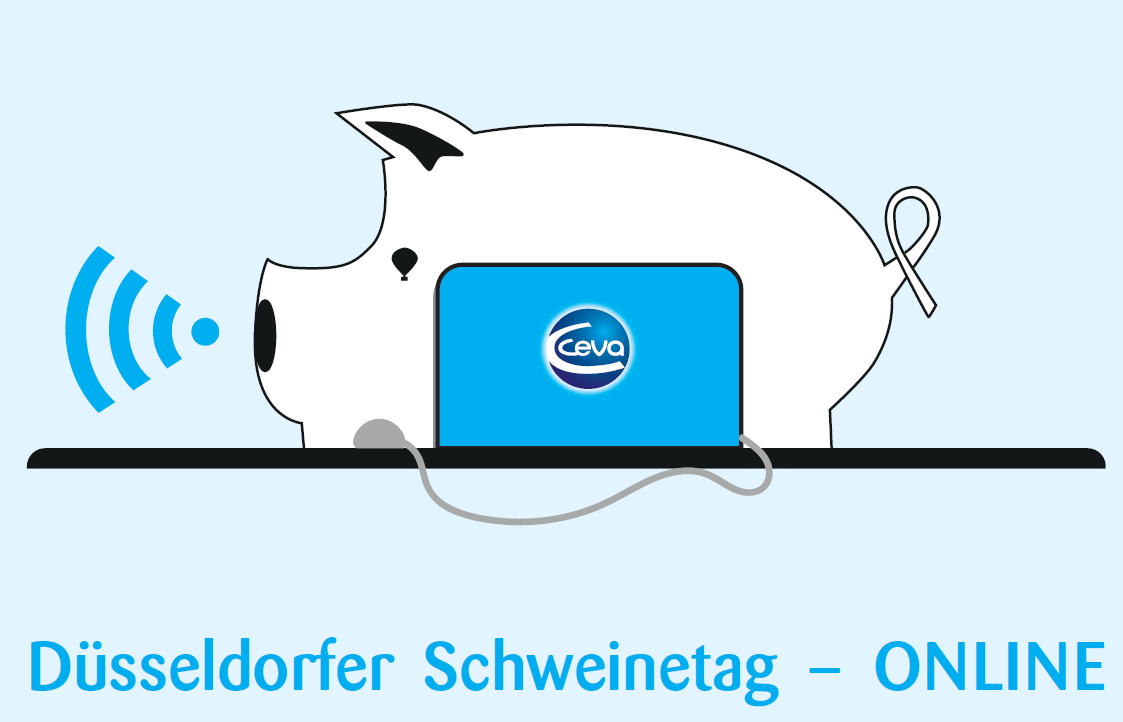 Agenda 14.06.2023Link Website: Düsseldorfer Schweinetag - ONLINE / Online-Seminare / Veranstaltungen / Ceva GermanyAnmeldung Blue Jeans: https://primetime.bluejeans.com/a2m/register/kpwzyfup	UhrzeitThema17:00-17:05 UhrBegrüßung / Vorstellung Agenda
Dr. rer. nat. Herbert Polligkeit / Ceva Tiergesundheit GmbH, Düsseldorf17:05-18:00 UhrLeben mit dem Tierarzneimittelrecht – Einfluss auf die Praxis
Dr. med. vet. Ilka Emmerich / VETIDATA, Leipzig
PD Dr. habil. Andreas Palzer / Tierarztpraxis Scheidegg, Scheidegg18:00-18:45 UhrHow to Influence positively the Feed Conversion Rate in Piglets
Dr. Enrique Marco Granell,Marco Vetgrup s.l.p., Barcelona18:45-19:30 UhrInfluenza – Die Diagnostik wird immer genauer
Dr. med. vet. Julia Stadler / Ludwig-Maximilians-Universität München 
Klinik für Schweine, Oberschleißheim19:30-20:15 UhrFleisch – Mythen und Fakten
Dr. rer. nat. Malte Rubach / M.R.EXPERT, Dorfen20:15-20:30 UhrAbschlussdiskussion
Dr. rer. nat. Herbert Polligkeit / Ceva Tiergesundheit GmbH, Düsseldorf